すもも狩り＆乗馬体験　２０１７年南アルプス市乗馬センターの周りは、一面のすもも畑。この季節、すももの甘い香りの中、馬場でおとなしい馬にまたがり、お腹を空かせたところで、甘く熟したすももをもぎ取って“採りたてをお腹いっぱい”食べてみませんか？日にち　７月２９日（土）～8月6日（日）　定休日：水曜日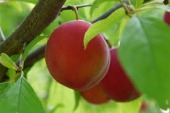 ※すももがなくなり次第終了です。時間　　午前の部　　９：００～１２：００午後の部　１３：３０～１７：００体験乗馬のコースをお選びください。すもも食べ放題の料金を含みます。ひき馬（２周）こども610円＋500円（すもも代）、おとな1,230円＋500円（すもも代）乗馬レッスン　15分　3,240円　乗馬レッスン　30分　5,400円※乗馬レッスン15分または30分を受けた方は、すもものおみやげ付きです。♪今年も乗馬センター正面のすもも生産者えんやかずとしさんの畑を提供して頂いております♪お申し込み・お問い合わせ南アルプス市乗馬センター　０５５－２８５－８１８１山梨県南アルプス市塩前８８８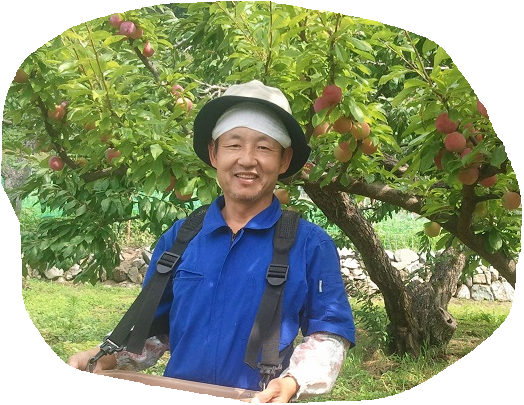 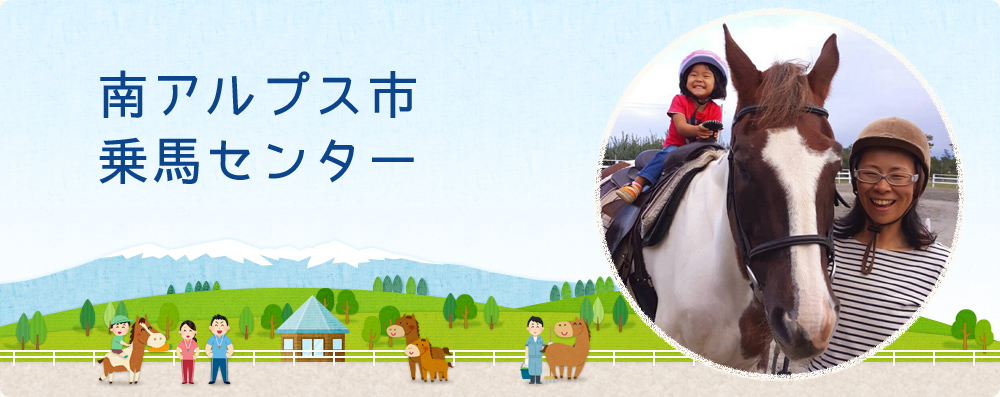 